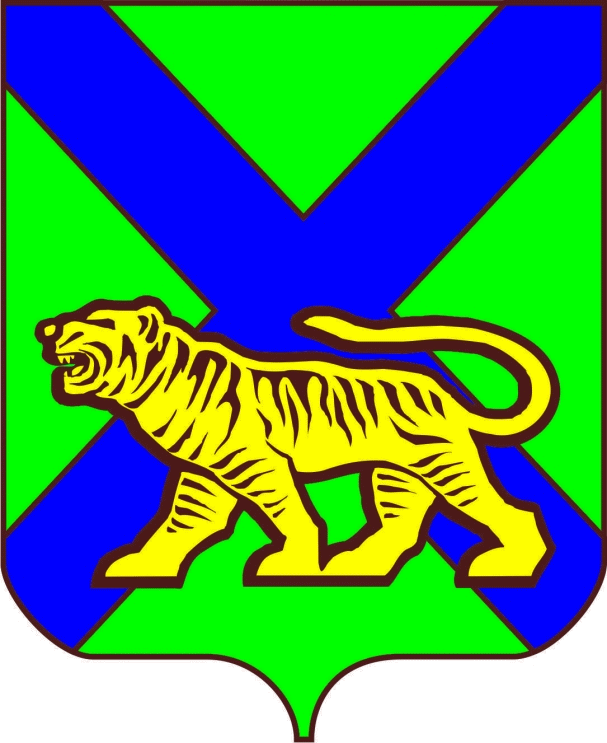 ТЕРРИТОРИАЛЬНАЯ ИЗБИРАТЕЛЬНАЯ КОМИССИЯ ГОРОДА СПАССКА - ДАЛЬНЕГОРЕШЕНИЕВ соответствии со статьей 33 Федерального закона «Об основных гарантиях избирательных прав и права на участие в референдуме граждан Российской Федерации», статьями 27, 40, 47 Избирательного кодекса Приморского края, территориальная избирательная комиссия города Спасска-Дальнего, на которую решением территориальной избирательной комиссии города Спасска-Дальнего от 21 июня 2022 года № 70/372 возложены полномочия окружных избирательных комиссий избирательных округов № 2, № 10 при проведении дополнительных выборов депутатов Думы городского округа Спасск-дальний, назначенных на 11 сентября 2022 годаРЕШИЛА:1. Утвердить Положение о Рабочей группе по приему и проверке избирательных документов, представляемых кандидатами при проведении дополнительных выборов депутатов Думы городского округа Спасск-дальний по одномандатным избирательным округам № 2, № 10, назначенных на 11 сентября 2022 года (приложение № 1).2. Утвердить состав рабочей группы по приему и проверке избирательных документов, представляемых кандидатами при проведении  дополнительных выборов депутатов Думы городского округа Спасск-Дальний по одномандатным избирательным округам № 2, № 10, назначенных на 11 сентября 2022 года (приложение № 2).3. Утвердить формы справок о приеме документов от кандидатов при выдвижении, о приеме документов для регистрации кандидатов, форму уведомления об изменениях в сведениях о кандидате представляемых кандидатами при проведении дополнительных выборов депутатов Думы городского округа Спасск-Дальний по одномандатным избирательным округам № 2, № 10, назначенных на 11 сентября 2022 года (приложения №№ 3, 4, 5, 6, 7, 8).               4. Разместить настоящее решение на официальном сайте Администрации городского округа Спасск – Дальний  в телекоммуникационной сети «Интернет» в разделе «Территориальная избирательная комиссия города Спасска – Дальнего».. Председатель комиссии                                                           И.П. БеликСекретарь комиссии  							Е.А.МоскалецПоложение о Рабочей группе по приему и проверке избирательных документов, представляемых кандидатами при проведении дополнительных выборов депутатов Думы городского округа Спасск-Дальний по одномандатным избирательным округам № 2, № 10, назначенных на 11 сентября 2022 года                                                1.  Общие положения1.1. Настоящее Положение о Рабочей группе по приему и проверке избирательных документов, представляемых кандидатами при проведении дополнительных выборов депутатов Думы городского округа Спасск-Дальний по одномандатным избирательным округам № 2, № 10, назначенных на 11 сентября 2022 года (далее – Положение), определяет порядок работы Рабочей группы по приему и проверке избирательных документов, представляемых в территориальную избирательную комиссию города Спасска-Дальнего, кандидатами (далее – Рабочая группа), с избирательными документами, представляемыми кандидатами, выдвинутыми политическими партиями по одномандатным избирательным округам, кандидатами, выдвинутыми в порядке самовыдвижения, в соответствии со статьями 38, 40, 41, 42, 44, 45, 46, 47 Избирательного Кодекса Приморского края.Рабочая группа по приему и проверке избирательных документов, представляемых в территориальную избирательную комиссию города Спасска-Дальнего, кандидатами при проведении дополнительных выборов депутатов Думы гнородского округа Спасск-Дальний по одномандатным избирательным округам № 2, № 10, назначенных на 11 сентября 2022 года, создается территориальной избирательной комиссией города Спасска-Дальнего( далее Комиссией). Рабочая группа в своей деятельности руководствуется Положениями Федерального закона «Об основных гарантиях избирательных прав и права на участие в референдуме граждан Российской Федерации», (далее – Федеральный закон), Федерального закона «О персональных данных», Федерального закона «О Государственной автоматизированной системе Российской Федерации «Выборы», иных федеральных законов, нормативными правовыми актами Центральной избирательной комиссии Российской Федерации, положениями Избирательного кодекса Приморского края (далее – Кодекс), решениями Комиссии, а также распоряжениями председателя Комиссии.1.3. Рабочая группа в своей деятельности использует программно-технические и коммуникационные возможности, предоставляемые Государственной автоматизированной системой Российской Федерации «Выборы», сведения, предоставленные органами регистрационного учета граждан Российской Федерации по месту пребывания и по месту жительства в пределах Российской Федерации, иными государственными органами, организациями и учреждениями по представлениям, запросам и обращениям Комиссии. 1.4. Члены Рабочей группы и привлеченные специалисты, использующие в своей деятельности программно-технические и коммуникационные возможности ГАС «Выборы» и осуществляющие обмен информацией с администратором баз данных, обязаны неукоснительно соблюдать требования Федерального закона «О Государственной автоматизированной системе Российской Федерации ГАС «Выборы», Положения об информационной безопасности ГАС «Выборы», регламентов функционирования ГАС «Выборы», иных нормативных документов Центральной избирательной комиссии Российской Федерации, Избирательной комиссии Приморского края и Федерального центра информатизации при Центральной избирательной комиссии Российской Федерации в части, касающейся обращения с базами данных, персональными и конфиденциальными данными об избирателях.Задачи и полномочия Рабочей группы2.1. Задачами Рабочей группы являются: прием документов, представленных кандидатами в Комиссию, организация проверки их соответствия требованиям Федерального закона, Избирательного кодекса Приморского края, подготовка соответствующих проектов решений Комиссии.2.2. Для реализации этих задач Рабочая группа:проверяет наличие документов, представленных в соответствии с требованиями Кодекса, и организует проверку достоверности сведений о кандидатах в депутаты Думы городского округа Спасск-Дальний;готовит документы для извещения кандидата Комиссией, не позднее чем за три дня до заседания Комиссии, на котором должен рассматриваться вопрос о регистрации кандидата о выявлении неполноты сведений о кандидате, отсутствия каких-либо документов, предусмотренных Федеральным законом, или несоблюдения требований Федерального закона к оформлению документов, представленных в Комиссию;во взаимодействии с контрольно-ревизионной службой при Комиссии готовит проекты обращений в соответствующие органы с представлениями о проведении проверки достоверности сведений, представленных кандидатом;принимает документы, необходимые для регистрации уполномоченных представителей по финансовым вопросам, и выдает указанным лицам удостоверения;принимает документы для регистрации доверенных лиц кандидатов и выдает удостоверения доверенным лицам кандидатов;обеспечивает подготовку к опубликованию сведений о выдвинутых кандидатах, представленных при их выдвижении в объёме, установленном решением Комиссии, а также о выявленных фактах недостоверности данных, представленных кандидатами о себе;готовит проекты решений Комиссии по направлениям деятельности Рабочей группы;готовит материалы, необходимые в случае обжалования решений Комиссии об отказе в регистрации кандидатов;принимает документы и готовит проекты решений Комиссии, связанные с заявлением кандидата об отказе кандидата, от дальнейшего участия в выборах, отзывом кандидата избирательным объединением;принимает документы и готовит проекты решений Комиссии, связанные с прекращением полномочий уполномоченных представителей по финансовым вопросам, аннулированием регистрации доверенных лиц кандидата;принимает иные документы, представляемые кандидатами;выдает кандидату документ, подтверждающий прием представленных в Комиссию документов, связанных с выдвижением и регистрацией кандидатов, с указанием даты и времени начала и окончания приема;готовит для передачи в архив в установленном порядке и в установленные законодательством сроки все документы, представляемые  кандидатами в Комиссию на этапе выдвижения и регистрации кандидатов в депутаты Думы Октябрьского района Приморского края.3. Порядок приема и проверки документов 3.1.  Прием документов, представленных кандидатами, осуществляется в присутствии самого кандидата.3.2. Выявленные в ходе приема незначительные недостатки (пропуск слов, орфографические ошибки и т.п.) по решению члена Рабочей группы, принимающего документы, могут быть устранены кандидатом, который заверяет каждое внесенное им исправление своей подписью.3.3. Внесение в представленные документы изменений или исправлений, требующих решения уполномоченных органов избирательного объединения в ходе проверки документов не допускается.3.4. Прием документов, представленных кандидатом, оформляется справкой о приеме этих документов, подписанной членом Рабочей группы. В справке перечисляются все принятые документы с указанием числа листов каждого из них. Дата составления справки является датой приема документов.Справка составляется в двух экземплярах, один из которых вручается кандидату, а другой вместе с подлинниками документов хранится в Комиссии до передачи в архив.3.5. Ксерокопирование документов производится до их регистрации, после чего на каждом листе принятых документов членом Рабочей группы проставляется регистрационный штамп с указанием входящего номера и номера листа. Те же действия производятся на изготовленных копиях документов (копии передаются кандидату вместе с экземпляром справки о приеме документов). Затем оригиналы принятых документов передаются работнику аппарата Комиссии, ответственному за делопроизводство. Копии зарегистрированных документов передаются членам Рабочей группы для проверки, системному администратору Комиссии (далее – системный администратор), членам контрольно-ревизионной службы при Комиссии (далее – КРС). Кандидат представляет в Комиссию заявление о регистрации. Член Рабочей группы, принявший документы от кандидата для регистрации, выдает справку о приеме этих документов.  3.7.Кандидаты представляют подписные листы с подписями избирателей, собранных в поддержку выдвижения кандидата (в случае, если сбор подписей осуществлялся). Член Рабочей группы, принявший документы для регистрации кандидата, выдает кандидату справку о приеме этих документов и уведомление о дате, времени и месте проверки достоверности подписей, проставленных в подписных листах.3.8. Документы, представленные на машиночитаемых носителях, распечатываются. Каждая страница распечатанного документа заверяется подписями кандидата и члена Рабочей группы.3.9. Системный администратор осуществляет формально-логический контроль представленных сведений и передает в Рабочую группу заключение, электронный носитель информации (при его наличии) и распечатку представленных документов из базы данных.4.Организация проверки содержащихся в представленных документах данных о кандидатах в депутаты, а также других сведений, представляемых в соответствии с требованиями Федерального закона, Избирательного Кодекса Приморского края4.1. В целях проверки полноты и достоверности данных о кандидатах представленные копии документов незамедлительно передаются на проверку в КРС.5. Порядок подготовки документов на заседание Комиссии5.1. Ответственность за подготовку для рассмотрения на заседаниях Комиссии всех материалов, связанных с деятельностью Рабочей группы, возлагается на ее руководителя.5.2. Член Рабочей группы, принявший документы, обеспечивает своевременную подготовку проектов решений Комиссии по всем принятым документам, представленными кандидатами.6. Порядок выдачи копий 
решений Комиссии, а также удостоверений6.1. Рабочая группа выдает кандидату под расписку копии решений Комиссии.6.2. . Рабочая группа на основании решений Комиссии о регистрации кандидатов, уполномоченных представителей по финансовым вопросам, доверенных лиц, изготавливает и выдает соответствующие удостоверения по формам, утвержденным решениями Комиссии. Выдача удостоверений фиксируется в соответствующих журналах, которые ведутся и хранятся Рабочей группой.                                                                                        Приложение № 2                                                                                            к решению территориальной                                                                               избирательной комиссии г.Спасска-Дальнего                                                                                               от 21 июня 2022 года № 71/376Состав Рабочей группы по приему и проверке избирательных документов, представляемых кандидатами в депутаты Думы городского округа Спасск-ДальнийТЕРРИТОРИАЛЬНАЯ ИЗБИРАТЕЛЬНАЯ КОМИССИЯ ГОРДА СПАССКА-ДАЛЬНЕГО Справкао приеме документов от кандидата, выдвинутого _______________________________________________________________________(наименование избирательного объединения)    Настоящая справка выдана ___________________________________________________________________________________________
 (фамилия, имя, отчество)в том, что от него «____» ___________ 2022 года с ___ часов ___ минут до____часов ___минут приняты следующие документы:Я, _____________________________________________________, подтверждаю, что           (фамилия, имя, отчество уполномоченного представителя)никаких иных, кроме перечисленных в настоящей справке, документов при выдвижении в территориальную избирательную комиссию мною не предоставлялось. «____» _________________ 20_____ годаТЕРРИТОРИАЛЬНАЯ ИЗБИРАТЕЛЬНАЯ КОМИССИЯ ГОРОДА СПАССКА-ДАЛЬНЕГО Справка
о приеме документов от кандидата, выдвинутого в порядке самовыдвижения Настоящая справка выдана ___________________________________________________________________________________________
 (фамилия, имя, отчество)в том, что от него «____» ___________ 2022 года с ___ часов ___ минут до____часов ___минут приняты следующие документы:Я, _____________________________________________________, подтверждаю, что           (фамилия, имя, отчество уполномоченного представителя)никаких иных, кроме перечисленных в настоящей справке, документов при выдвижении в территориальную избирательную комиссию мною не предоставлялось. «____» _________________ 20_____ года                                                                                         Приложение № 5                                                                                             к  решению территориальной                                                                                              избирательной комиссии                                                                                                    города Спасска-Дальнего                                                                                              от 21 июня 2022 года № 71/376ТЕРРИТОРИАЛЬНАЯ ИЗБИРАТЕЛЬНАЯ КОМИССИЯ ГОРОДА СПАССКА-ДАЛЬНЕГО Справкао приеме документов для регистрации кандидатаНастоящая справка выдана____________________________________________________  (фамилия, имя, отчество кандидата)    в том, что от него «____» ___________ 2022 года в период с ____ч.____м  до ___ ч. ___м.  приняты следующие документы:Заявление о регистрации кандидата на основании документов, представленных при выдвижении кандидата							на ______л.Одновременно территориальная избирательная комиссия уведомляет о том, что:- заседание, на котором будет рассматриваться вопрос о неполноте сведений о кандидате, отсутствии каких-либо документов или несоблюдения требований к оформлению документов, представленных кандидатом, состоится по адресу: г. Спасск-Дальний, ул. Борисова, 17 каб.25 ____ __________ 2022 года в  ____ч. _____м., копию соответствующего решения можно получить в территориальной избирательной комиссии  ______ _________ 2022 года с ____ч. ____м. до _____ч._____м .- заседание территориальной избирательной комиссии, на котором будет рассмотрен вопрос о регистрации кандидата, состоится _____ __________ 2022 года в ____ часов 00 минут по адресу: г. Спасск-Дальний, ул. Борисова, 17 каб.25, копию принятого решения можно получить ____________ 2022 года с____ч.____м до ____ч.____м.;Кандидат ___________________________________		_________	________________________ 		 					  (подпись)		(инициалы, фамилия)Член Рабочей группы,член территориальной избирательной комиссиис правом решающегоголоса	                                                                        _________   _________________________   (подпись)		(инициалы, фамилия)Я, ______________________________________________, подтверждаю, что никаких иных,(фамилия, имя, отчество кандидата)кроме перечисленных в настоящей справке, документов для регистрации в территориальную избирательную комиссию мною не предоставлялось. О заседаниях территориальной избирательной комиссии, иных избирательных действиях прошу уведомлять меня:по телефону, путем направления смс ____________________________________________по электронной почте _________________________________________________________Кандидат ___________________________________________________     ______________      ____________________________                                                                                                                  (подпись)                        (инициалы, фамилия) «____» _________________ 20__ годТЕРРИТОРИАЛЬНАЯ ИЗБИРАТЕЛЬНАЯ КОМИССИЯ ГОРОДА СПАССКА-ДАЛЬНЕГО Справкао приеме документов для регистрации кандидатаНастоящая справка выдана____________________________________________________  (фамилия, имя, отчество кандидата)    в том, что от него «____» ___________ 2022 года в период с ____ч.____м  до ___ ч. ___м.  приняты следующие документы:Подписные листыПротокол об итогах сбора подписей 
на бумажном носителе 							на ______л.Одновременно территориальная избирательная комиссия уведомляет о том, что:- кандидат, его уполномоченные представители, доверенные лица, вправе присутствовать при проверке представленных подписей, которая будет проводиться по адресу: г. Спасск-Дальний, ул. Борисова, 17 каб.25,   в период с ____ __________ 2022 года по _____ ___________ 2022 года с 9.00 до 18.00 и______ _____ 2022 года с _____ до _____;- кандидат, его уполномоченные представители, доверенные лица вправе присутствовать при проведении проверки подписей, представленных иными кандидатами, начиная с _____ _______ 2022 года до ____ _______ 2022 года;- копию итогового протокола и заверенную копию ведомости проверки подписных листов можно получить по адресу: г. Спасск-Дальний, ул. Борисова, 17 каб.25, с ____ ______ 2022 года до ____ ч. _____ _______ 2022 года;- заседание, на котором будет рассматриваться вопрос о неполноте сведений о кандидате, отсутствии каких-либо документов или несоблюдения требований к оформлению документов, представленных кандидатом, состоится по адресу: г. Спасск-Дальний, ул. Борисова, 17 каб.25,  ____ _______ 2022года ____ч. _____м., копию соответствующего решения можно получить в территориальной избирательной комиссии  ______ ________ 2022 года с ____ч. ____м. до _____ч._____м .- заседание территориальной избирательной комиссии, на котором будет рассмотрен вопрос о регистрации кандидата, состоится _____  _________ 2022 года в ____ часов 00 минут по адресу: г. Спасск-Дальний, ул. Борисова, 17 каб.25,, копию принятого решения можно получить ____ _________ 2022 года с____ч.____м до ____ч.____м.;Кандидат ___________________________________		_________	________________________ 		 				                    (подпись)		(инициалы, фамилия)Член Рабочей группы,член территориальной избирательной комиссии  _________   _________________________   (подпись)		(инициалы, фамилия)Я, ______________________________________________, подтверждаю, что никаких иных,(фамилия, имя, отчество кандидата)кроме перечисленных в настоящей справке, документов для регистрации в территориальную избирательную комиссию мною не предоставлялось. О заседаниях ТИК, иных избирательных действиях прошу уведомлять меня:по телефону, путем направления смс ____________________________________________по электронной почте _________________________________________________________Кандидат ___________________________________________________     ______________      ____________________________                                                                                                                  (подпись)                        (инициалы, фамилия) «____» _________________ 20___ годаТЕРРИТОРИАЛЬНАЯ ИЗБИРАТЕЛЬНАЯ КОМИССИЯ ГОРОДА СПАССКА-ДАЛЬНЕГОСправкао приеме недостающих копий документов, представление которых предусмотрено частью 14 статьи 47 Избирательного кодексаПриморского края __________________________________________________________________(фамилия, имя, отчество кандидата)Настоящая справка выдана___________________________________________________                                                                                                                                                                                                       (фамилия, имя, отчество кандидата (иного уполномоченного лица))   в том, что от него «____» ___________ 20__ года в ___ часов ___  минут приняты следующие документы:Кандидат (иное уполномоченное лицо)___________________________________             _________   ____________________  (фамилия, имя, отчество)                                                                          (подпись)                  (инициалы, фамилия)Член Рабочей группы,член территориальной избирательной комиссии с правом решающего голоса                      	                                                                        _________   ___________________       (подпись)                (инициалы, фамилия)УВЕДОМЛЕНИЕ
об изменениях в сведениях о кандидате в депутаты  Думы городского округа Спасск-Дальний по одномандатному избирательному округу № ______В соответствии с частью 14 статьи 47 Избирательного кодекса Приморского края уведомляю об изменениях в сведениях о себе, ранее представленных в территориальную избирательную комиссию Октябрьского района в соответствии с частями 4 статьи 40, Избирательного кодекса Приморского края, в целях приведения указанных документов в соответствие с требованиями Федерального закона «Об основных гарантиях избирательных прав и права на участие в референдуме граждан Российской Федерации», Избирательного кодекса Приморского краяСведения «________________________________________________________________» следует заменить на «________________________________________________________________», дополнить сведения «________________________________________________________________».Кандидат___________________________________             _________   ____________________  (фамилия, имя, отчество)                                                                                     (подпись)                  (инициалы, фамилия)Член Рабочей группы,член территориальной избирательной комиссии с правом решающего голоса     _________   ________________________                                                                                                                                     (подпись)                (инициалы, фамилия)ВЫБОРЫ ДЕПУТАТОВ ДУМЫ АРТЕМОВСКОГО ГОРОДСКОГО ОКРУГА ---------------------------------------------------------------------------------------------------------------11  СЕНТЯБРЯ 2022 ГОДАВЕДОМОСТЬпо проверке достоверности подписей избирателей и данных об избирателях, поставивших свои подписи в поддержку выдвижения кандидата ______________________________________________________________________                                                					                               (Ф.И.О. кандидата)         _______________________________________________________________		                            ______________________			(Ф.И.О. проверившего подписные листы)							(подпись, дата)        Руководитель рабочей группы          			        _________________________			                                                                       _______________________                                                                                            	     (фамилия, инициалы)					                                                                                                    (подпись, дата)______________________________________________Подписи избирателей, собранные вне периода сбора подписей, в том числе до дня, следующего за днем уведомления комиссии о выдвижении кандидата.Подписи лиц, не обладающих активным избирательным правом.Подписи избирателей, указавших в подписном листе сведения, не соответствующие действительности. В этом случае подпись признается недействительной только при наличии официальной справки органа, осуществляющего регистрацию граждан Российской Федерации по месту пребывания и по месту жительства в пределах Российской Федерации, либо на основании заключения эксперта, привлеченного к проверке в соответствии с частью 5 статьи 47 Избирательного кодекса Приморского края.Подписи избирателей без указания каких-либо сведений, требуемых в соответствии с Федеральным законом «Об основных гарантиях избирательных прав и права на участие в референдуме граждан Российской Федерации», Избирательным кодексом Приморского края, и (или) без указания даты собственноручного внесения избирателем своей подписи в подписной лист.Подписи избирателей, сведения о которых внесены в подписной лист нерукописным способом или карандашом.Подписи избирателей с исправлениями в датах их внесения в подписной лист, если эти исправления специально не оговорены избирателями, а также подписи избирателей, даты внесения которых проставлены избирателями несобственноручно, - на основании заключения эксперта, привлеченного к проверке в соответствии с частью 5 статьи 47 Избирательного кодекса Приморского края.Подписи избирателей с исправлениями в соответствующих этим подписям сведениях об избирателях, если эти исправления специально не оговорены избирателями или лицами, осуществляющими сбор подписей избирателей.Все подписи избирателей в подписном листе в случае, если подписной лист не заверен собственноручно подписями лица, осуществлявшего сбор подписей избирателей и (или) кандидата, либо если хотя бы одна из этих подписей недостоверна, либо если подписной лист заверен лицом, осуществлявшим сбор подписей избирателей, не достигшим к моменту сбора подписей возраста 18 лет, и (или) указанное лицо признано судом недееспособным, либо если не указана или не внесена собственноручно хотя бы одна из дат заверения подписного листа, либо если в сведениях о лице, осуществлявшем сбор подписей избирателей, и (или) в дате внесения подписи указанным лицом, кандидатом имеются исправления, специально не оговоренные соответственно лицом, осуществлявшим сбор подписей избирателей, кандидатом либо если сведения о лице, осуществлявшем сбор подписей избирателей о кандидате указаны в подписном листе не в полном объеме или не соответствуют действительности, либо если сведения о лице, осуществлявшем сбор подписей избирателей не внесены им собственноручно либо нерукописным способом или карандашом.Все подписи избирателей в подписном листе, форма которого не соответствует требованиям приложения 8 к Федеральному закону и (или) в который не внесены сведения, предусмотренные частью 9 статьи 45 Избирательного кодекса Приморского края, и (или) который изготовлен с несоблюдением требований, предусмотренных частью 5 статьи 45 Избирательного кодекса Приморского края.Подписи избирателей, собранные с нарушением требований, предусмотренных частью 6 статьи 45 Избирательного кодекса Приморского края.Подписи избирателей, если сведения о них внесены в подписной лист не самими избирателями, ставящими подписи, и не лицом, осуществлявшим сбор подписей избирателей, внесенных в этот подписной лист, а также если фамилия, имя, отчество указаны избирателями несобственноручно, - на основании заключения эксперта, привлеченного к проверке в соответствии с частью 5 статьи 47 Избирательного кодекса Приморского края.Подписи избирателей, которые внесены в подписной лист позднее заверения подписного листа лицом, осуществлявшим сбор подписей избирателей, и (или) кандидатом.Все подписи избирателей в подписном листе, если заверительная запись лица, осуществлявшего сбор подписей избирателей, внесена позднее внесения заверительной записи кандидата.Если при проверке подписей избирателей обнаруживается несколько подписей одного и того же избирателя в поддержку выдвижения одного и того же кандидата, достоверной считается только одна подпись, а остальные подписи признаются недействительными.Подписи избирателей с имеющимися в сведениях о них сокращениями слов и дат, препятствующими однозначному восприятию этих сведений.Подпись, выполненная от имени одного лица другим лицом, на основании заключения эксперта, привлеченного к работе по проверке подписей избирателей в соответствии с частью 5 статьи 47 Избирательного кодекса Приморского края.Примечание: 1. В соответствии с частью 12 статьи 47 Избирательного кодекса Приморского края при обнаружении в подписном листе заполненной строки (заполненных строк), не соответствующей (не соответствующих) требованиям Федерального закона «Об основных гарантиях избирательных прав и права на участие в референдуме граждан Российской Федерации», Избирательного кодекса Приморского края, не учитывается только подпись в данной строке (данных строках), за исключением случаев, предусмотренных пунктами 8, 9 и 13 части 11 статьи 47 Избирательного кодекса Приморского края.2. Количество подписей, принятых к проверке (столбец III), должно быть равно сумме достоверных подписей (столбец IV) и недостоверных и (или) недействительных подписей (столбец VI).ВЫБОРЫ ДЕПУТАТОВ ДУМЫ АРТЕМОВСКОГО ГОРОДСКОГО ОКРУГА---------------------------------------------------------------------------------------------------------------11 СЕНТЯБРЯ 2022 ГОДАИ Т О Г О В Ы Й      П Р О Т О К О Л по проверке достоверности подписей избирателей и данных об избирателях, поставивших свои подписи в поддержку выдвижения кандидата_____________________________________________________                                                                                                                                                                                     ( Ф.И.О. кандидата)По результатам проведенной полной проверки подписей избирателей, на основании статьи 38 Федерального закона «Об основных гарантиях избирательных прав и права на участие в референдуме граждан Российской Федерации» и статьи 47 Избирательного кодекса Приморского края, установлено:-Всего для проверки представлено папок _____ шт.,  в 1 – ______ листов,  во 2 – _____  листов, …  Всего проверено листов – ______________.Руководствуясь положениями статьи 47 Избирательного кодекса Приморского края, НЕДОСТОВЕРНЫМИ признаны подписи в количестве     _____________________________________________ шт.										                                                          (цифрами и прописью)НЕДЕЙСТВИТЕЛЬНЫМИ признаны подписи в количестве     _________________________________________ шт.              											                                        (цифрами и прописью)НЕДОСТОВЕРНЫМИ И НЕДЕЙСТВИТЕЛЬНЫМИ признаны подписи в количестве   ___________________  шт.               		                                                                                                                                                                                                                                                                        (цифрами и прописью)Руководитель рабочей группы                   	               ________________________		            _________________							                      (подпись, дата)			                      (инициалы, фамилия)                                Копию настоящего протокола получил          __________________________	_________              «___»______________2022 года____________________________           (фамилия, имя, отчество)	                                             (подпись)                               _________ч._________мин.               												                                                                                        (дата и время получения)  22.06.2022  г.         № 71/376О рабочей группе по приему и проверке избирательных документов, представляемых кандидатами при проведении дополнительных выборов депутатов Думы городского округа Спасск-Дальний по одномандатным избирательным округам № 2, № 10, назначенных на 11 сентября 2022 года  О рабочей группе по приему и проверке избирательных документов, представляемых кандидатами при проведении дополнительных выборов депутатов Думы городского округа Спасск-Дальний по одномандатным избирательным округам № 2, № 10, назначенных на 11 сентября 2022 года  Приложение № 1 к решению территориальной                                                              избирательной комиссии                         города Спасска-Дальнегоот 21 июня 2022 года № 71/3761.Белик Ирина ПавловнаПредседатель территориальной избирательной комиссии города Спасска-Дальнего – руководитель Рабочей группы2.Моняк Тамара ДмитриевнаЗаместитель председателя территориальной избирательной комиссии города Спасска-Дальнего – заместитель руководителя Рабочей группы3.Москалец Елена АлександровнаСекретарь территориальной избирательной комиссии города Спасска-Дальнего – секретарь Рабочей группы4.Бондаренко Елена ГеннадьевнаЧлен территориальной избирательной комиссии города Спасска-Дальнего с правом решающего голоса – член Рабочей группы5Дворянова Ольга АлександровнаЧлен территориальной избирательной комиссии города Спасска-Дальнего с правом решающего голоса – член Рабочей группы6Митрофанова Екатерина АнатольевнаЧлен территориальной избирательной комиссии города Спасска-Дальнего с правом решающего голоса – член Рабочей группы7Моргун Наталья АнатольевнаЧлен территориальной избирательной комиссии города Спасска-Дальнего с правом решающего голоса – член Рабочей группы8Старченко Антон СергеевичЧлен территориальной избирательной комиссии города Спасска-Дальнего с правом решающего голоса – член Рабочей группы9Ткач Ирина ЛеонидовнаЧлен территориальной избирательной комиссии города Спасска-Дальнего с правом решающего голоса – член Рабочей группы10Минеев Алексей ВалерьевичСтарший эксперт экспетно-криминалистического отдела МО МВД России «Спасский»11Панасенко Семен СергеевичЭксперт экспетно-криминалистического отдела МО МВД России «Спасский»Приложение № 3к решению территориальной  избирательной комиссии города Спасска-Дальнего от 21 июня 2022 года № 71/376№ п/пСписок документовКоличество листовЗаявление в письменной форме кандидата о согласии баллотироваться по одномандатному избирательному округуна ____ л.Нотариально удостоверенная копия документа о государственной регистрации избирательного объединения, выданного федеральным органом исполнительной власти, уполномоченным на осуществление функций в сфере регистрации общественных объединений.на ____ л.Решение съезда политической партии (конференции или общего собрания ее регионального отделения, общего собрания иного структурного подразделения политической партии, а в случаях, предусмотренных Федеральным законом «О политических партиях», - соответствующего органа политической партии, ее регионального отделения или иного структурного подразделения) о выдвижении кандидата.на ____ л.Документ, подтверждающий согласование с соответствующим органом политической партии кандидатуры, выдвигаемой в качестве кандидата, если такое согласование предусмотрено уставом политической партии.на ____ л.Копия паспорта, заверенная кандидатом, либо копия документа, заменяющего паспорт гражданина, заверенная кандидатом. на ____ л.Копия документа, подтверждающего указанные в заявлении о согласии баллотироваться сведения о профессиональном образовании, заверенная кандидатом. на ____ л.Копия документа, подтверждающего указанные в заявлении кандидата сведения об основном месте работы или службы, о занимаемой должности (роде занятий), заверенная кандидатом. на ____ л.Копия документа, подтверждающего указанные в заявлении кандидата сведения о том, что кандидат является депутатом и осуществляет свои полномочия на непостоянной основе, заверенная кандидатом.на ____ л.Копия документа, подтверждающего перемену фамилии (или имени, или отчества) кандидата.на ____ л.10.Документ, подтверждающий принадлежность кандидата к политической партии либо не более чем к одному иному общественному объединению, его статус в этой политической партии, этом общественном объединении (если кандидат указал такие сведения в заявлении о согласии баллотироваться), подписанные уполномоченным лицом политической партии, иного общественного объединения либо уполномоченным лицом соответствующего структурного подразделения политической партии, иного общественного объединения.на ____ л.11.СНИЛС на ____ л.		Всего ______ л.Кандидат 
___________________________________(фамилия, имя, отчество кандидата)
_____________
(подпись)
________________
(инициалы, фамилия)Член Рабочей группы,член о территориальной избирательной комиссии с правом решающегоголоса_____________
(подпись)________________
(инициалы, фамилия) Кандидат  ___________________________________(фамилия, имя, отчество)
_____________
(подпись)
________________
(инициалы, фамилия)Приложение № 4                                                                                               к решению территориальной                                                                                              избирательной комиссии                                                                                                    города Спасска-Дальнего                                                                                            от 21 июня 2022 года № 71/376№ п/пСписок документовКоличество листовЗаявление в письменной форме кандидата о согласии баллотироваться по одномандатному избирательному округуна ____ л.Копия паспорта, заверенная кандидатом, либо копия документа, заменяющего паспорт гражданина, заверенная кандидатом.на ____ л.Копия документа, подтверждающего указанные в заявлении о согласии баллотироваться сведения о профессиональном образовании, заверенная кандидатом.на ____ л.Копия документа, подтверждающего указанные в заявлении кандидата сведения об основном месте работы или службы, о занимаемой должности (роде занятий), заверенная кандидатом.на ____ л.Копия документа, подтверждающего указанные в заявлении кандидата сведения о том, что кандидат является депутатом и осуществляет свои полномочия на непостоянной основе, заверенная кандидатом.на ____ л.Копия документа, подтверждающего перемену фамилии (или имени, или отчества) кандидата.на ____ л.Документ, подтверждающий принадлежность кандидата к политической партии либо не более чем к одному иному общественному объединению, его статус в этой политической партии, этом общественном объединении (если кандидат указал такие сведения в заявлении о согласии баллотироваться), подписанные уполномоченным лицом политической партии, иного общественного объединения либо уполномоченным лицом соответствующего структурного подразделения политической партии, иного общественного объединения.на ____ л.8.СНИЛСВсего на ____ л.______ л.Кандидат ________________________(фамилия, имя, отчество кандидата)_____________
(подпись)________________
(инициалы, фамилия)Член Рабочей группы,член ТИК с правом решающего голоса
_____________
(подпись)
________________
(инициалы, фамилия) ___________________________________                                    (фамилия, имя, отчество кандидата)
_____________
(подпись)
________________
(инициалы, фамилия)   Приложение № 6                                                                                               к решению территориальной                                                                                              избирательной комиссии города Спасска-Дальнего                                                                                             от 21 июня 2022 года № 71/376Количество папок 
с подписными листамиКоличество подписных листовЗаявленное количество 
подписей избирателей123   Приложение № 7                                                                                              к решению территориальной                                                                                              избирательной комиссии                                                                                                    города Спасска-Дальнего                                                                                            от 21 июня 2022 года № 71/376Копии страниц паспорта, определенных постановлением Центральной избирательной комиссии Российской Федерации от 4 июня 2014 года      № 233/1478-6 «Об определении страниц паспорта гражданина Российской Федерации, копии которых представляются в избирательные комиссии при выдвижении (самовыдвижении) кандидатов, списка кандидатов» либо копия документа, заменяющего паспорт гражданинана ____ л.Копия документа, подтверждающего указанные в заявлении сведения о профессиональном образованиина ____ л.Справка с основного места работы, либо копия трудовой книжки, либо выписка из трудовой книжки, либо иные документы кандидата для подтверждения сведений об основном месте работы или службы, о занимаемой должности, а при отсутствии основного места работы или службы – копии документов, подтверждающих сведения о роде занятий, то есть о деятельности кандидата, приносящей ему доход, или о статусе неработающего кандидата (пенсионер, безработный, учащийся (с указанием наименования учебного заведения), домохозяйка (домохозяин), временно неработающий)на ____ л.Справка из законодательного (представительного) органа государственной власти, представительного органа муниципального образования об осуществлении полномочий депутата на непостоянной основе (представляется в том случае, если кандидат является депутатом)на ____ л.   Приложение № 8                                                                                             к решению территориальной                                                                                              избирательной комиссии                                                                                                    города Спасска-Дальнего                                                                                            от 21 июня 2022 года № 71/376В территориальную избирательную комиссию города Спасска-Дальнегоот кандидата  в депутаты Думы городского округа Спасск-Дальний по одномандатному избирательному округу № ______________________________________________(фамилия, имя, отчество в родительном падеже)   Приложение № 9                                                                                             к решению территориальной                                                                                              избирательной комиссии                                                                                                    города Спасска   Приложение № 9                                                                                             к решению территориальной                                                                                              избирательной комиссии                                                                                                    города СпасскаIIIIIIIVVVIVIIVIIVIIVIIVIIVIIVIIVIIVIIVIIVIIVIIVIIVIIVIIVIII№  папки№  листаВсего принято к проверкеВ результате проверки обнаруженоВ результате проверки обнаруженоВ результате проверки обнаруженоВ результате проверки обнаруженоВ результате проверки обнаруженоВ результате проверки обнаруженоВ результате проверки обнаруженоВ результате проверки обнаруженоВ результате проверки обнаруженоВ результате проверки обнаруженоВ результате проверки обнаруженоВ результате проверки обнаруженоВ результате проверки обнаруженоВ результате проверки обнаруженоВ результате проверки обнаруженоВ результате проверки обнаруженоВ результате проверки обнаруженоВ результате проверки обнаруженоВ результате проверки обнаружено№  папки№  листаВсего принято к проверкеДостоверных подписейДостоверных подписейНедостоверных и (или) недействительных подписейНедостоверных и (или) недействительных подписейНедостоверных и (или) недействительных подписейНедостоверных и (или) недействительных подписейНедостоверных и (или) недействительных подписейНедостоверных и (или) недействительных подписейНедостоверных и (или) недействительных подписейНедостоверных и (или) недействительных подписейНедостоверных и (или) недействительных подписейНедостоверных и (или) недействительных подписейНедостоверных и (или) недействительных подписейНедостоверных и (или) недействительных подписейНедостоверных и (или) недействительных подписейНедостоверных и (или) недействительных подписейНедостоверных и (или) недействительных подписейНедостоверных и (или) недействительных подписейНедостоверных и (или) недействительных подписей№  папки№  листаВсего принято к проверкеДостоверных подписейДостоверных подписейВсегоВ том числеВ том числеВ том числеВ том числеВ том числеВ том числеВ том числеВ том числеВ том числеВ том числеВ том числеВ том числеВ том числеВ том числеВ том числеВ том числе№  папки№  листаВсего принято к проверкеДостоверных подписейДостоверных подписейВсегоНедействительные(указывается № строки на листе, где расположена подпись, признаваемая недействительной)Недействительные(указывается № строки на листе, где расположена подпись, признаваемая недействительной)Недействительные(указывается № строки на листе, где расположена подпись, признаваемая недействительной)Недействительные(указывается № строки на листе, где расположена подпись, признаваемая недействительной)Недействительные(указывается № строки на листе, где расположена подпись, признаваемая недействительной)Недействительные(указывается № строки на листе, где расположена подпись, признаваемая недействительной)Недействительные(указывается № строки на листе, где расположена подпись, признаваемая недействительной)Недействительные(указывается № строки на листе, где расположена подпись, признаваемая недействительной)Недействительные(указывается № строки на листе, где расположена подпись, признаваемая недействительной)Недействительные(указывается № строки на листе, где расположена подпись, признаваемая недействительной)Недействительные(указывается № строки на листе, где расположена подпись, признаваемая недействительной)Недействительные(указывается № строки на листе, где расположена подпись, признаваемая недействительной)Недействительные(указывается № строки на листе, где расположена подпись, признаваемая недействительной)Недействительные(указывается № строки на листе, где расположена подпись, признаваемая недействительной)Недействительные(указывается № строки на листе, где расположена подпись, признаваемая недействительной)Недостоверные 
(указывается 
№ строки)№  папки№  листаВсего принято к проверкеколичество№ строкиВсегоНедействительные(указывается № строки на листе, где расположена подпись, признаваемая недействительной)Недействительные(указывается № строки на листе, где расположена подпись, признаваемая недействительной)Недействительные(указывается № строки на листе, где расположена подпись, признаваемая недействительной)Недействительные(указывается № строки на листе, где расположена подпись, признаваемая недействительной)Недействительные(указывается № строки на листе, где расположена подпись, признаваемая недействительной)Недействительные(указывается № строки на листе, где расположена подпись, признаваемая недействительной)Недействительные(указывается № строки на листе, где расположена подпись, признаваемая недействительной)Недействительные(указывается № строки на листе, где расположена подпись, признаваемая недействительной)Недействительные(указывается № строки на листе, где расположена подпись, признаваемая недействительной)Недействительные(указывается № строки на листе, где расположена подпись, признаваемая недействительной)Недействительные(указывается № строки на листе, где расположена подпись, признаваемая недействительной)Недействительные(указывается № строки на листе, где расположена подпись, признаваемая недействительной)Недействительные(указывается № строки на листе, где расположена подпись, признаваемая недействительной)Недействительные(указывается № строки на листе, где расположена подпись, признаваемая недействительной)Недействительные(указывается № строки на листе, где расположена подпись, признаваемая недействительной)Недостоверные 
(указывается 
№ строки)№  папки№  листаВсего принято к проверкеколичество№ строкиВсего(1)(2)(3)(4)(5)(6)(7)(8)(9)(10)(11)(12)(13)(14)(15)(16)ИТОГО:ИТОГО:Приложение № 3 к решениютерриториальной избирательной комиссиигорода Артема от 17 июня 2022 года № 67/379Количество заявленных подписей избирателейКоличество представленных подписей избирателейКоличество проверенных подписей избирателейКоличество подписей избирателей, признанных недостоверными и (или) недействительными:Количество подписей избирателей, признанных недостоверными и (или) недействительными:Количество подписей избирателей, признанных недостоверными и (или) недействительными:Количество подписей избирателей, признанных недостоверными и (или) недействительными:Количество подписей избирателей, признанных недостоверными и (или) недействительными:Количество подписей избирателей, признанных недостоверными и (или) недействительными:Количество подписей избирателей, признанных недостоверными и (или) недействительными:Количество заявленных подписей избирателейКоличество представленных подписей избирателейКоличество проверенных подписей избирателейВсего Недействительные  Недействительные  Недостоверные  Недостоверные  Недействительные и недостоверныеНедействительные и недостоверныеКоличество заявленных подписей избирателейКоличество представленных подписей избирателейКоличество проверенных подписей избирателейВсего Основания (причины)КоличествоОснования(причины)КоличествоОснования(причины)Количество12345678910